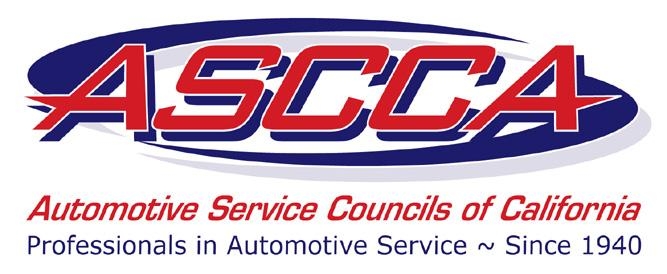 The Automotive Service Councils of California Chapter 28 is inviting local Automotive Repair Shop Owners & Technicians to attend our Membership Drive/Vendor Fair atTilletts Automotive1426 Petaluma Hill RoadSanta Rosa, CA 95404August 24th, 20226-9 pm.Dinner starts at 6pmSpecial Guest Speaker:Carolyn Coquillette, President of ASCCAFounder and CEO of Shop WareOwner of Luscious GarageCome find out what we are about and learn more about the ASCCA Advantage and enjoy a free dinner. Good to be back in person. Dinner Sponsored by BG Products Jason and Scott will discuss induction/intake services on both standard and direct injection applications. Also, big advantage of using MOA/EPR products on GDI engines.Visit with ASCCA Benefit Providers, Educational Seminars Institute, Armstrong Insurance, California Employer’s Services, Shop Ware, Napa Auto Parts, and moreSpecial thank you to Mail Shark for designing our mailersThis yearDon’t miss YOUR chance to win one of the many raffle prizes, including 4 $100.00 VISA Gift Cards!Must be present to win.R.S.V.P. to Bob at 707-546-2851, billsaer@sonic.net by 8-18-2022